Сопроводительные материалыСинтез и кристаллические структуры трис-фенантролин кобальта (II/III) с различными полииодидными анионамиП. Калле, С. И. Беззубов1.  Экспериментальная часть2.  Спектры 1H ЯМР3.  Рентгеновские данныеСодержание:4.  Данные циклической вольтамперометрии5.  Данные УФ-спектроскопии1.  Экспериментальная частьИсходные вещества и методы исследованияВ работе использовали коммерчески доступные реагенты марки «хч» или выше, которые дополнительно не очищали. [Co(phen)3](ClO4)2 (phen = 1,10- фенантролин) получен согласно [1].Спектры 1H ЯМР регистрировали при 25 °С на спектрометре Bruker Avance400, химсдвиги приведены в миллионных долях (м. д.) относительно сигналов остатков растворителя. Электронные спектры поглощения растворов комплексов в этаноле измеряли на спектрофотометре СФ2000 в кварцевых кюветах (1 см) при комнатной температуре. Циклические вольтамперограммы измеряли на полярографе «Экотест-ВА» в трехэлектродной ячейке с углеситалловым рабочим электродом, платиновым вспомогательным электродом и стандартным хлорсеребряным электродом сравнения. Комплексы растворяли в 0.1 M растворе (н-Bu4N)ClO4 в ацетонитриле, насыщенном аргоном. Измерения проводили при развертке потенциала 100 мВ/с, ферроцен использовали в качестве внешнего стандарта.Сбор дифракционных данных проведен на дифрактометре Bruker SMART APEX II при температуре 100 K с использованием MoKα-излучения (λ = 0.71073 Å, графитовый монохроматор) в режиме ω-сканирования. Учет поглощения введен по измерениям интенсивностей эквивалентных отражений. Все структуры расшифрованы прямым методом и уточнены полноматричным анизотропным МНК по F2 для всех неводородных атомов [2]. Атомы водорода помещены в рассчитанные позиции и уточнены с использованием модели «наездника». Кристаллографические данные, детали эксперимента и уточнения структур приведены в табл. С1. Полные таблицы координат атомов, длин связей и валентных углов депонированы в Кембриджский банк структурных данных: CCDC2077230 – 2077233 ([Co(phen)3](ClO4)2, соединение 1, 2 и 3, соответственно) (http://www.ccdc.cam.ac.uk). Порошковые рентгенограммы получены на дифрактометре Bruker D8 Advance (CuKα, λ = 1,5418Å, Ni-фильтр, LYNXEYE детектор, геометрия на отражение) и отработаны в программе WinXPOW (STOE). Теоретические рентгенограммы рассчитаны в программе Mercury по монокристальным данным.Синтез комплексовПерхлорат трис-фенантролин кобальта(II).368 мг (1 ммоль) Co(ClO4)2·6H2O и 600 мг (3 ммоль) 1,10-фенантролина моногидрата растворяли в 10 и 5 мл этилового спирта, соответственно. Раствор лиганда медленно по каплям прибавляли к раствору перхлората кобальта(II) при перемешивании. Наблюдали изменение окраски со светло-розовой на ярко- жёлтую. Смесь кипятили в течение 10 часов с обратным холодильником при непрерывном перемешивании. Две трети этанола упаривали из маточного раствора с помощью роторного испарителя и полученный осадок отфильтровывали, промывали холодным этанолом и высушивали в вакууме при50°С, получив жёлтый порошок массой 572 мг; выход составил 72%. Кристаллы, пригодные для рентгеноструктурного анализа, получали перекристаллизацией продукта из смеси ацетон/вода (9/1). Рентгенофазовый анализ подтвердил, что образец однофазный, кристаллических примесей не обнаружено, уточненные параметры элементарной ячейки соответствуют параметрам, полученным из рентгеноструктурных данных для безводного образца (рис. С3, табл. С2).1H ЯМР (CDCl3, 400 MГц, δ м.д.): 17,70 (с, 6H); 33,88 (с, 6H); 50,91 (с, 6H); 108,64 (с,6H).УФ-спектр: λmax = 227 нм (ε = 150000 л/(моль·см), π→π*), λmax = 267 нм (ε = 60300л/(моль·см), π→π*), λmax = 360 нм (плечо, ε = 3000 л/(моль·см), dπ→π*).Редокс-потенциал: E([Co(phen)3]3+/[Co(phen)3]2+) = 640 мВ отн. СВЭ (лит-ра: 620 мВотн. СВЭ [3])Перхлорат трис-фенантролин кобальта(III).Полученный на предыдущей стадии комплекс кобальта(II) окисляли 30%-ным раствором пероксида водорода при кипячении в этаноле в течение 4 ч. Раствор упаривали на три четверти, охлаждали, выпавшие желтые кристаллы отфильтровывали и высушивали в вакууме при 50°С; выход 90%.1H ЯМР (CDCl3, 400 MГц, δ м.д.): 7,65 (д, 6H, J = 4,8 Гц); 7,96 (м, 6H); 8,56 (с, 6H);9,15 (д, 6H, J = 8,3 Гц).Растворимость перхлората трис-фенантролин кобальта (II) в различных растворителяхНа первом этапе работы проверяли растворимость при 25°С [Co(phen)3](ClO4)2 в ацетонитриле, ацетоне, диметилформамиде, диметилсульфоксиде, хлороформе, хлористом метилене, метиловом и этиловомспирте, а также в дистиллированной воде с целью выявления наиболее подходящего растворителя для дальнейшей работы.Так как иод способен вступать в реакции с ацетоном и ДМФА, а ДМСО крайне трудно удалить из смеси, для проведения дальнейших опытов использовали ацетонитрил.Получение солей кобальта (II) с полииодидными анионами[Co(phen)3](ClO4)2 массой 20,0 мг был растворён в 2,5 мл CH3CN (CCo = 0,01M). В том же растворителе приготовили раствор с концентрацией 0,01 М I2 и 0,1 М KI, 3,0 мл которого добавили к раствору комплекса. По истечении нескольких дней из раствора образовались крупные темно-красные кристаллы 1, которые изучили с помощью РСА. Состав кристаллов 1 соответствовал формуле [Co(phen)3](I3)I·CH3CN. Кристаллы отделили, высушили и для порошка зарегистрировали дифрактограмму. Рентгенофазовый анализ подтвердил, что образец однофазный, кристаллических примесей не обнаружено, уточненные параметры элементарной ячейки соответствуют параметрам, полученным из рентгеноструктурных данных (рис. С4, табл. С3).При дальнейшем стоянии из маточного раствора выделилось дополнительное количество вещества 1 с небольшой примесью более темных кристаллов 2, РСА которых позволил установить состав [Co(phen)3](I3)2·CH3CN. К сожалению, количество вещества 2, которое удалось отделить, не позволило провести рентгенофазовый анализ.Взаимодействие перхлората трис-фенантролин кобальта (III) с полииодидами[Co(phen)3](ClO4)3 массой 22,5 мг был растворён в 2,5 мл CH3CN (CCo = 0,01M). В том же растворителе приготовили раствор с концентрацией 0,01 М I2 и 0,1 М KI, 3,0 мл которого добавили к раствору комплекса. Из раствора образовались кристаллы, которые по данным рентгеноструктурного анализа соответствовали соединению 1.Взаимодействие перхлората трис-фенантролин кобальта (II) с иодом[Co(phen)3](ClO4)2 массой 60,0 мг был растворён в 15,0 мл CH3CN (CCo = 0,005M). В том же растворителе были приготовлены растворы иода различной концентрации. Растворы комплекса и иода смешивали таким образом, чтобы объем конечного раствора составлял 1,0 мл, а соотношение концентрации комплекса к концентрации иода Cк/CI изменялось от 1:1 до 1:10 с шагом 1, а также составляло1:20,   1:30   и   1:50   –   в   результате   приготовили   13   растворов.   Из   болееконцентрированных по иоду растворов (отношение больше 1:4) темно-коричневые почти черные кристаллы соединения 3, содержащего кобальт(+3) [Co(phen)3](I3)3·4I2, начали выпадать уже через несколько часов. В растворах с соотношением компонентов 1:1 – 1:4 то же кристаллическое соединение выпадало через сутки, однако в существенно меньшем количестве. Для кристаллов из всех13-ти растворов измеряли параметры элементарной ячейки. Полный рентгеноструктурный эксперимент проводили для кристалла, отобранного из раствора с соотношением 1:4. Впоследствии кристаллы отфильтровывали и регистрировали для каждой порции порошковые рентгенограммы. Несмотря на высокое качество полученных кристаллов, порошки, полученные при их перетирании, давали очень плохие дифрактограммы, индицирование которых не представлялось возможным (рис. С5). По-видимому, при перетирании образцов из них частично улетучивался иод, что приводило к изменению их кристаллической упаковки и, возможно, к частичной аморфизации.2.  Спектры 1H ЯМР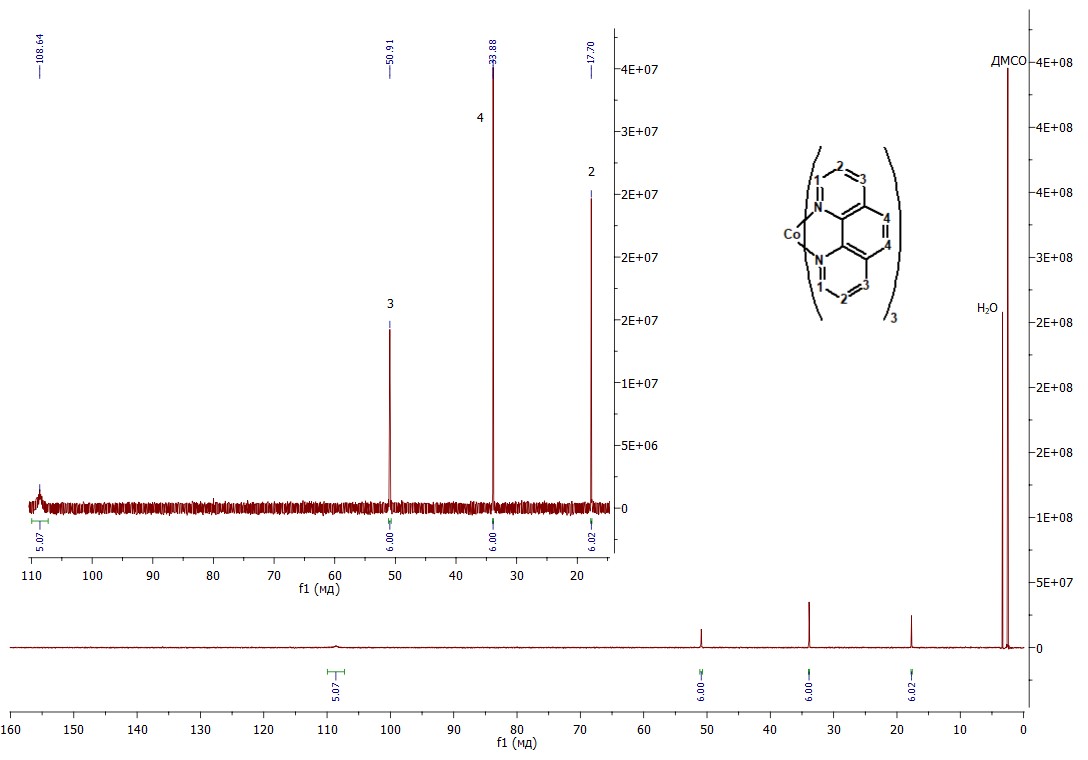 Рис. С1. 1H ЯМР спектр перхлората трис-фенантролин кобальта(II) (dmso-d6, 400 MГц,25°С).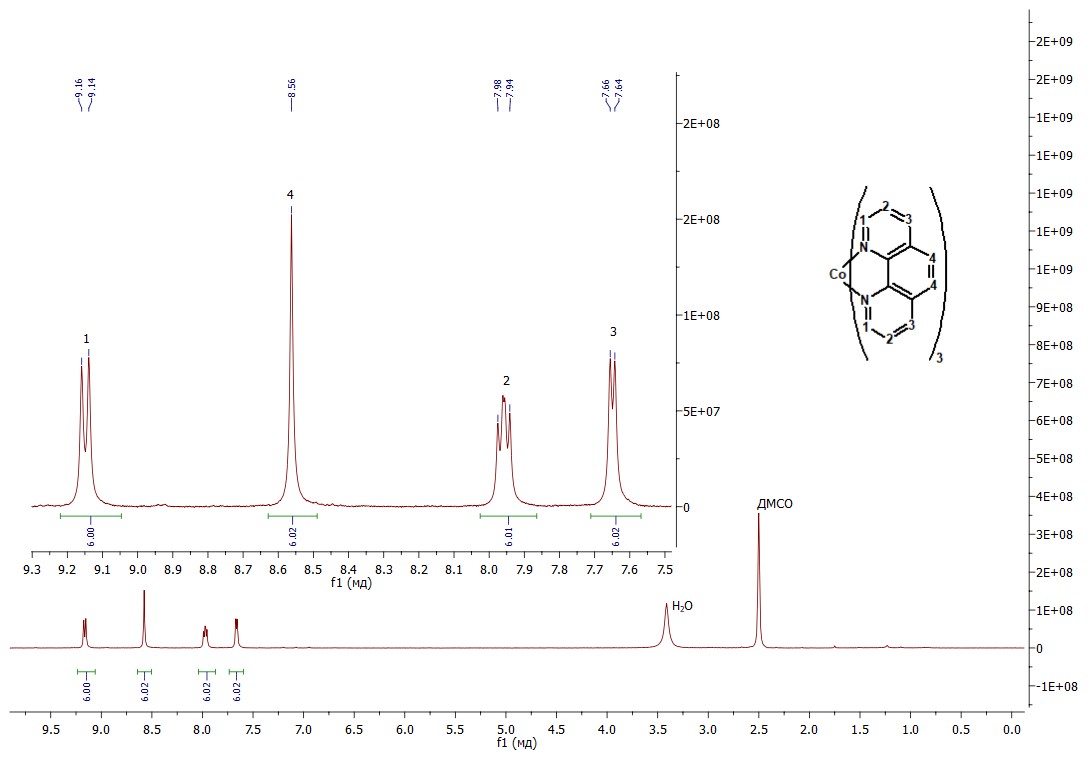 Рис. С2. 1H ЯМР спектр перхлората трис-фенантролин кобальта(III) (dmso-d6, 400 MГц,25°С).3.  Рентгеновские данныеТаблица С1. Кристаллографические параметры и детали уточнения структур полученных соединений.[Co(Phen)3](ClO4)2	Соединение 1	Соединение 2	Соединение 3Формула	[C36H24N6Co]2+(ClO ‒)2·1.25H2O	[C36H24N6Co]2+I ‒·I‒·CH3CN     [C36H24N6Co]2+(I ‒)2·CH3CN	C36H24N6Co]3+(I ‒)3·4I2Fw	816.46	1148.19	1401.99	2756.84Температура (K)	100(2)	100(2)	100(2)	100(2)Размер (мм)	0.25 × 0.23 × 0.14	0.35 × 0.30 × 0.01	0.25 × 0.18 × 0.04	0.35 × 0.35 × 0.25Сингония	моноклинная	моноклинная	триклинная	триклиннаяПростр. группа	P21/c	P21/c	P−1	P−1a (Å)                                    12.8223(4)                                     18.4293(8)                               10.0144(4)                             12.5562(5) b (Å)                                    18.1649(5)                                      9.2810(3)                                12.6247(5)                             12.6836(5) c (Å)                                     15.7851(5)                                     23.8742(9)                               17.9580(6)                             18.2796(9) α (°)                                            90                                                    90                                     80.7950(10)                             89.603(2) β (°)                                    98.0980(10)                                 108.6900(10)                            88.4200(10)                             88.936(2)γ (°)                                             90                                                    90                                     68.5020(10)                           88.3550(10)V (Å3)	3639.94(19)	3868.2(3)	2084.06(14)	2909.4(2)Z	4	4	2	2ρвыч (г·см‒3)	1.490	1.972	2.234	3.147μ (мм‒1)	0.682	3.673	4.892	9.347F(000)	1668.0	2172.0	1298.0	2420.0θ-диапазон (°)	2.22 < θ < 25.35	2.33 < θ < 28.00	2.25 < θ < 28.00	2.23 < θ < 26.00Собранных /независимых отражений50439 / 6649	48473 / 11797	38014 / 10015	31862 / 11378Полнота сбораданных до θmax (%)99.8	99.7	99.6	99.3Кол-вопараметров485	452	470	559Добротность по F2	1.049	1.167	1.111	1.051R-факторы (I >2σ(I))R1 = 0.0672,wR2 = 0.1947R1 = 0.0388,wR2 = 0.0779R1 = 0.0223,wR2 = 0.0440R1 = 0.0355,wR2 = 0.0588R-факторы (по всем отражениям)R1 = 0.0864,wR2 = 0.2110R1 = 0.0447,wR2 = 0.0798R1 = 0.0255,wR2 = 0.0450R1 = 0.0493,wR2 = 0.0625ρмакс / ρмин (e/Å3)	1.84 / −0.54	1.82 / −0.80	0.72 / −0.58	0.88 / −0.81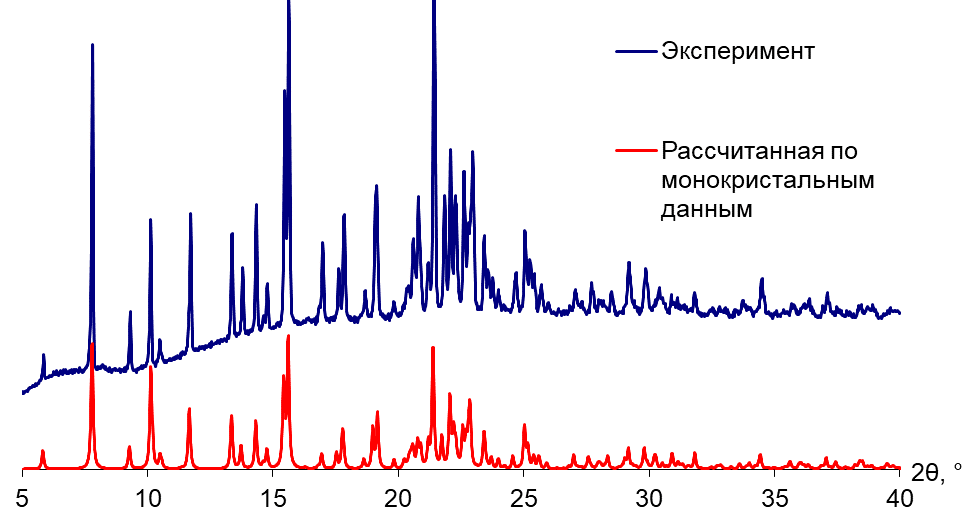 Рис. С3. Экспериментальная и теоретическая рентгенограммы перхлората трис-фенантролин кобальта(II).Таблица С2. Результаты уточнения параметров элементарной ячейки по рентгенограмме[Co(phen)3](ClO4)2 и сравнение с данными РСА [4].N  2Th[obs)    H  K  l2Th[calc]  obs-calc  Int. d[obs)  d[ca!c)1 5.843   0  2   0    5.841   0.0017     6.2 15.1142   15.11852    7.798    0  1 1 7.802  ·0.0046  85.2  11.3288  11.32223   9.304   0  2   1  9.302   0.0017    15.0  9.4975   9.49934   10.122 ·1  0  1 10.147   ·0.0243  37.6   8.7317    8.7108s  10.484    1 1 0   10.485 ·0.0010    s.s  8.4315    8.430747    28.023    -1 2  4    28.002    0.0207 	3.1  3.1816    3.183948   28.193    0   6  3  28.159  0.0334 	2.3   3.1627    3.166449    28.495    -1  9  1 28.451   0.0442	5.6  3.1298    3.134650    29.189    ·2 0  4   29.214 ·0.02.53   12.5   3.0570    3.054451    29.860   ·2   2  4   29.818    0.0418    10.6  2.9899    2.99406   11.711     0   4  0   11.697     0.0137    34.4   7.5505    7.55937   13.366    1 3  0   13.364    0.0012    28.4   6.6193    6.61998   13.785	0  4   1 13.767    0.0185    17.3  6.4187     6.42739   14.320     1 0  1 14.321  -0.0007    32.9   6.1800    6.179710   14.620    1 1 1 14.619    0.0010	3.2   6.0541    6.054511  14.770    -1 1 2   14.782   -0.0122   12.0   5.9928    5.987912  15.471     1 4  0    15.456  0.0151    59.6 5.7227    5.728313   15.631  -1  2  2   15.633  -0.0016    87.9   5.6646   5.664014   16.838   1 3 1 16.815  0.0230     3.7   5.2611    5.268315  16.979   -1  3 2   16.958  0.0207    20.7   5.2179   5.224216   17.619    0   6  0   17.584   0.0345    13.3  5.0297    5.039517   17.833  1 5 0   17.796    0.0373  28.5  4.9698    4.98.0218    18.673    -1  4  2   18.660    0.0130	6.9  4.7481   4.75!1.319    19.104    -2  1 1 19.164 ·0.0595    36.4  4.6420    4.627752  30.411  ·2  8  1 30.366    0.044453   30.874    -3  1 3   30.913   -0.039354    30.987	1 5 3   30.978    0.008755    31.119	3   2  0    31.105    0.014556    31.208 ?·1  5  4   31.166    0.042257    31.362    ·2 8 2   31.310	0.052.558  31.812     3   3  0    31.817   -0.005159   32.488     -3  5  2   32.495   -0.007560    32.803    ·2  9  1 32.781    0.021861    33.028    -3  4  3  33.021    0.007162   33.731     1 9  2   33.675   0.055863   33.829 ·1  9  3  33.80064   33.880  ?   3  0   1 33.87065   33.978     ·3  6  2   33.988  ·0.00984.9   2.9370     2.94113.9   2.8939     2.89032.3   2.8836     2.88443.5   2.8717     2.87303.3   2.8637    2.86751.6   2.8500   2.85465.2  2.8107    2.81021.4  2.7538     2.75312.0  2.7280    2.72981.4  2.7100    2.71053.0  2.6550    2.6593l.l 2.6363    2.635620    19.811  ·2   2  1 19.832 ·0.0212    3.6  4.4779    4.473221   20.362     1 6  0   20.302    0.0596     6.5   4.3579    4.370622   20.587	1 5 1 20.532    0.0549    18.3  4.3108    4.32.2223   20.803    ·1 1 3   20.800    0.0021    26.3   4.2666    4.267124    21.193    -2  2  2   21.212    ·0.0190   11.0   4.1889    4.18522.5     21.415    -1  2  3  21.420   -0.0044   100.0   4.1459    4.145(26   21.846    0   7  1 21.807   0.0389    29.1  4.0651   4.072327   22.069    0   1 3 22.018    0.0509    40.4   4.0246    4.033828  22.272   ·2  3 2   22.217    0.0555    29.1  3.9883    3.998129   22.619     0   2  3  22.605    0.0140    34.7  3.9278    3.930230   22.816  ·1  6  2   22.858  ·0.0413    20.3  3.8944     3.887466   34.491 ·1  7  4    34.460    0.0309	8.1  2.5983     2.600567   35.733    -3  7   2   35.680    0.0527	2.6   2.5108    2.514368   36.131    -2  9  3   36.104    0.0263	2.3   2.4840     2.485869   36.370 	1 4  4    36.331   0.0392     3.4   2.4682     2.470870    36.912     0  1 5 36.897    0.0154	2.4    2.4332     2.434271   37.105     3  5 1  37.074    0.0310 	5.0  24. 210	2.42.2972    37.527    -3  8 1  37.483   0.0449 	1.5   2.3947    2.397573   38.410     -2  5 5  38.358  0.0527 	2.5  2.3417    2.344874   38.702    ·2 11  2   38.704 ·0.0024     2.0  2.3247    2.324675   38.917     3 8 0   38.891   0.02.58     1.8   2.3124    2.3139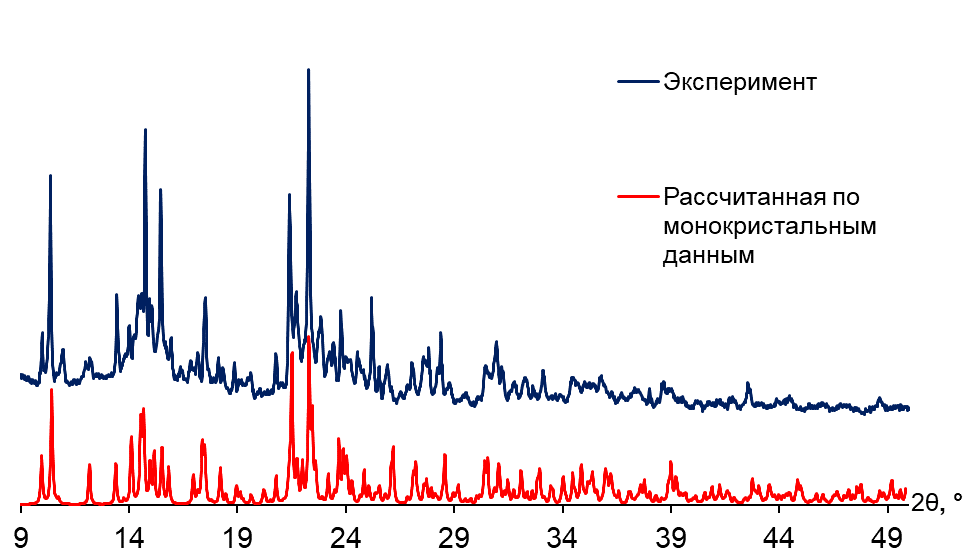 Рис. С4. Экспериментальная и теоретическая рентгенограммы соединения 1.Таблица С3. Результаты уточнения параметров элементарной ячейки по рентгенограмме соединения 1 и сравнение с данными РСА.N  2Th[obs)    H  K  L 2Th[calc)   obs-calc Int. d[obs)   d[calc)1 10.314    0 1 1 10.251   0.0624    67.1  8.5700   8.62202    10.873    1 1 0  10.749   0.1238    10.8 8.1305  8.22393  11.936  1 1 1  11.979 .0.0426     5.6   7.4086   7.38244    13.952     2   1 0  13.893 0.0588    12.0 6.3424    6.36915  14.173    1 1 2    14.221  .0.0471   5.2  6.2437  6.22326   14.384 -2   1 2    14.280   0.1037  18.3  6.1529 6.19737  14.546  2   0  2    14.653 .0.1069  14.2  6.0846 6.04058  14.700  2   0  2    14.653  0.0473  74.4  6.0211 6.04059  15.004  0  1 3  15.099 .0.0950 15.1 5.9001 5.863210  15.415   2   1 1  15.289 0.1263 56.8 5.7434    5.790611  15.638  0 0 4  15.659 .0.0214  4.9  5.6622    5.654612  17.116   1	3  17.089  0.0268  10.2 5.1765    5.184513  17.457  2   1 2    17.478 .0.0208  30.3  5.0759    5.069914  18.067    1 0 4   17.946  0.1210    10.3  4.9060   4.938815  18.292  0  1 4  18.334  .0.0412   7.1   4.8460  4.835216  19.113  0  2  0   19.017  0.0968  4.7  4.6397  4.663117  19.436  -4   0  2    19.344  0.0925   5.3  4.5634  4.585018  19.570   1 2  0   19.691 .0.1209  5.9   4.5324  4.504819  20.726    -1   2   2    20.600    0.1263    13.4 4.2822   4.308120    21.359     2   0 4    21.251   0.1081   65.3 4.1568    4.177721  21.658    -4   1 2    21.580    0.0782   26.5  4.0999    4.114622    22.242  ·1  2   3  22.124  0.1181 100.0  3.9936    4.014723    22.769    ·3 1 5 22.799   .0.0301  19.3  3.9024   3.897324    23.384   2   1 4    23.312   0.0716  12.2  3.8011   3.812625    23.729    ·3 0   6    23.691   0.0381   23.1  3.7466  3.752526    23.948   4   1 1 23.942    0.0064     6.7  3.7129  3.713827    24.137     3 1 3  24.052    0.0850   7.5   3.6842  3.697128    24.480   -1   1 6    24.440   0.0400     8.4  3.6334    3.639229    24.565    ·1 1 6    24.440   0.1257     7.6   3.6209    3.639230    24.747     0   2   4    24.727    0.0196     5.6   3.5948    3.597631   25.136     3  0   4    25.196   .0.0599    28.0    3.5400    3.531732    25.206     3 0 4    25.196    0.0103   18.5 3.5303    3.531733    25.482·5  0 4    25.379    0.1028    10.1  3.4928  3.506734    25.746     1 0 6    25.692    0.0543     2.1   3.4574   3.464635    25.871   -4   0 6  25.861  0.0102    11.3  3.4411   3.442436   26.790     2   1 5  26.662    0.1272     5.4   3.3251   3.340737     27.030    3 1 4    26.974    0.0564  12.6 3.2961   3.302838  27.553    1 1 6  27.440    0.1128 15.1 3.2347    3.247839   27.776   -4   2   3  27.747  0.0285  12.6 3.2093   3.212540     28.168·1  1 7  28.097  0.0707  9.5 3.1655  3.173341   28.338·3  2   5  28.244  0.0939  19.7  3.1469  3.157142     28.574 ·5  1 5  28.536  0.0374  2.5   3.1214   3.125543  28.730     2   0 6  28.601  0.1292  6.6  3.1048  3.118544     29.332·1  3 1  29.204    0.1281   1.3 3.0425  3.055545  29.469  4  0 4   29.553 .0.0840   3.0  3.0287  3.020246     30.395    -4   1 7    30.266    0.1288    10.1  2.9384    2.950647    30.611   2   3 0   30.504  0.1067     7.1   2.9182    2.928248   30.885 ·6   1 3 30.757    0.1277   17.5  2.8929  2.904649    31.161   0  3 3  31.093   0.0681 9.9  2.8679    2.874050    31.706    0  0  8  31.621   0.0850  5.6   2.8199    2.827351  32.223    3 0 6    32.112  0.1113    7.4   2.7757  2.785152    32.618    ·2   2   7    32.556    0.0627   2.4   2.7430    2.748253  33.057   5  1 3 32.936    0.1214     9.4   2.7076    2.717354    33.861  ·6   1 6    33.792  0.0690   1.5 2.6452    2.650455    34.410   ·7   0  2    34.288    0.1213    7.1  2.6042    2.613256    34.636   3  2   5   34.545   0.0909   4.9  2.5877  2.594359    35.370    -5   1 8 35.246    0.1237     5.2   2.5357    2.544360  35.689     5 1 4    35.561    0.1284     5.9   2.5137    2.522561  35.846    -2   2   8  35.719    0.1269     5.0   2.5031  2.511762    36.056   2   3 4    35.981    0.0743     1.4   2.4890    2.494063    36.225  -3   2   8 36.133    0.0917     2.9   2.4778    2.483964   36.679  -6   0 8  36.615    0.0645     2.6   2.4481    2.452365  37.228 3  1 7  37.109  0.1190  3.2   2.4133   2.420766  37.461  7  1 0  37.333  0.1286  3.5 2.3988    2.406867  37.951 -5 3  2   37.866  0.0850  5.3  2.3689    2.374168  38.045 -5 3 3  38.058  .0.0127  0.7 2.3633   2.362669  38.513 -1 0 10  38.444   0.0687   4.1  2.3357    2.339770    38.613  3  3 4  38.550  0.0625  6.8  2.3299    2.333571  38.824   5  3 0   38.772  0.0519   1.9   2.3177    2.320672    38.956    1 3 6    38.891  0.0650   5.3  2.3101 2.313873    39.467   -7   2   3  39.340 0.1273   2.7  2.2814    2.288574    40.176   -7   2   1 40.072  0.1041   2.5  2.2427    2.248375  40.727    7   1 2    40.613  0.1147   2.0  2.2136    2.219676    41.172     7   2  0   41.045   0.1269   2.4   2.1908  2.197277    41.775 	4   3 4    41.659   0.1160   3.4   2.1605  2.166278   42.526   6   3 0  42.548   .0.0223   7.4   2.1241  2.123079    43.876    6   2   4    43.780    0.0964   2.0  2.0618  2.066180   44.376     3  2   8  44.272    0.1041   3.4  2.0397  2.044381   45.937   ·7   3 1 45.812    0.1251    2.0  1.9740   1.979182   46.768   3  4   4    46.642    0.1261   1.5  1.9408   1.945883  47.058   1 4   6    46.935    0.1234     1.8   1.9295   1.934384    48.583   -6   0  12    48.479  0.1044   3.7  1.8725   1.8763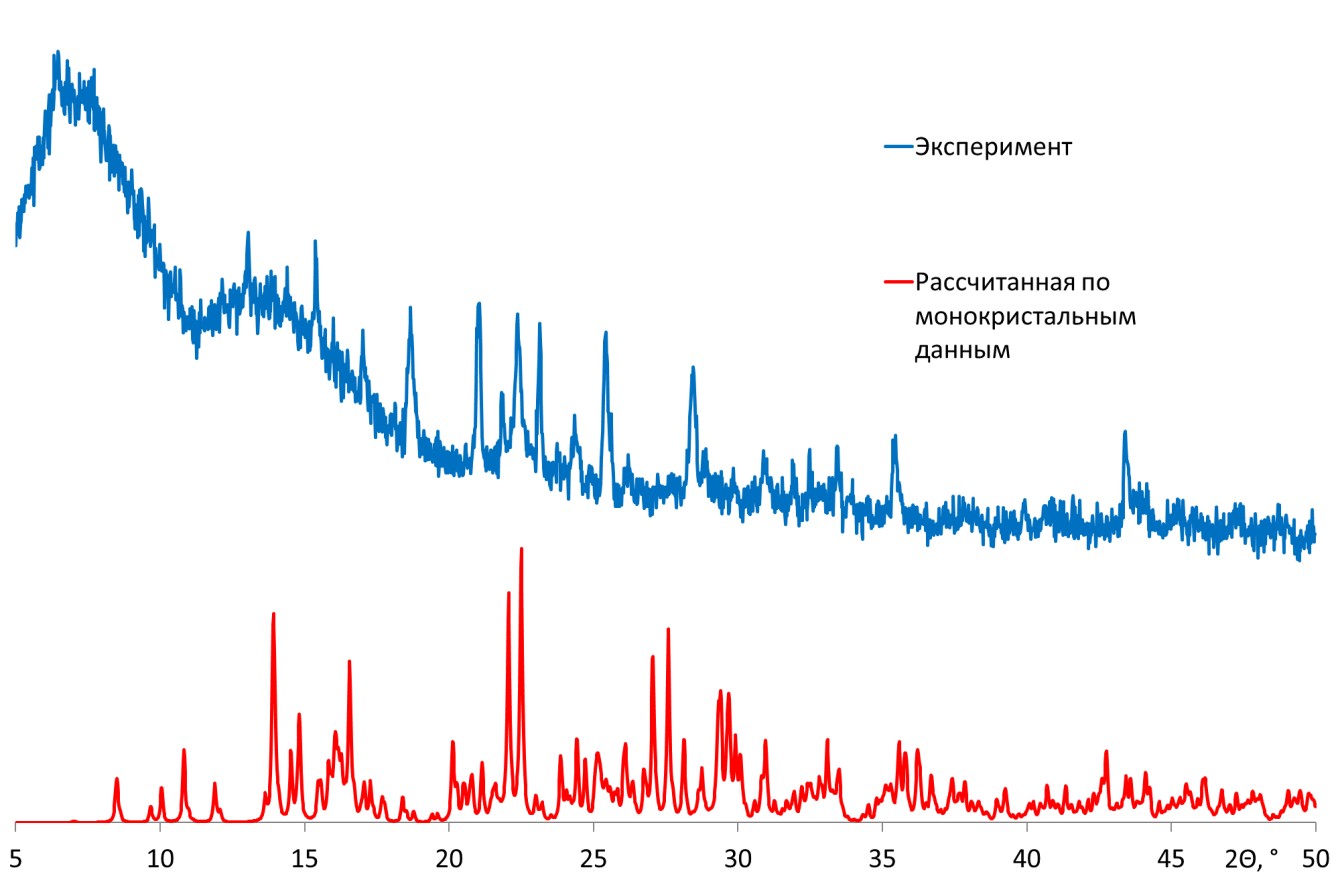 Рис. С5 Экспериментальная и теоретическая рентгенограммы соединения 3.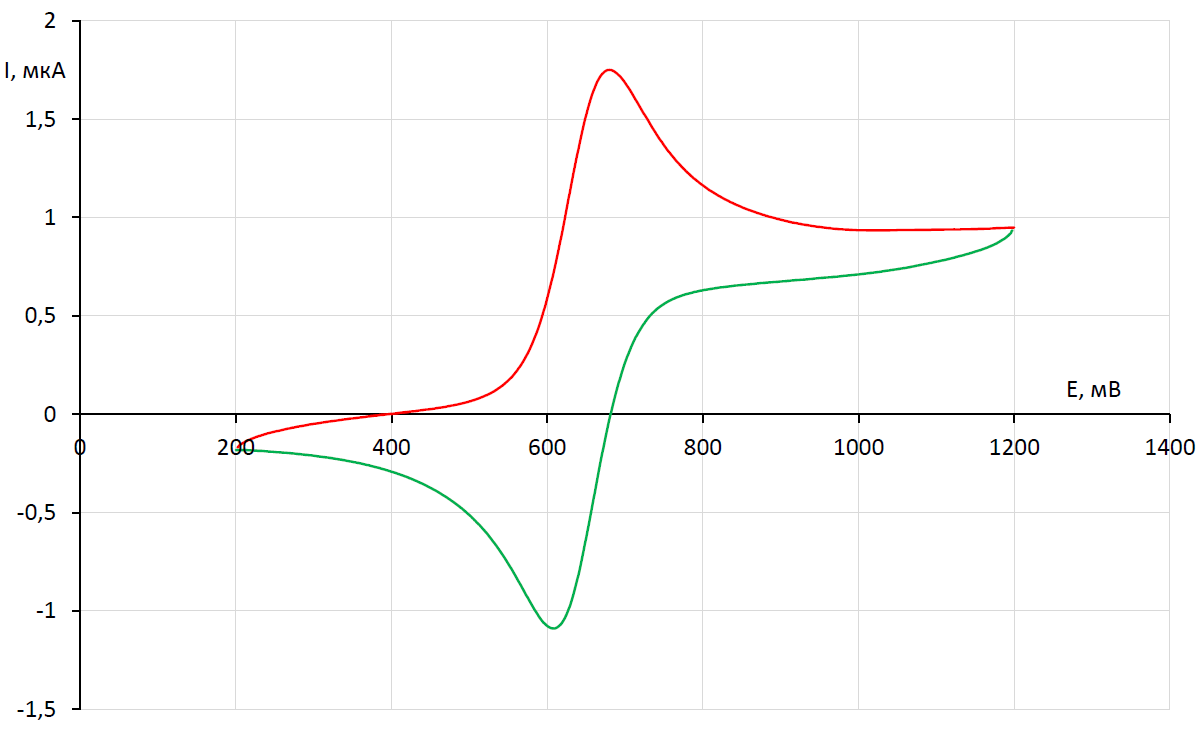 Рис.  С6.  Циклическая  вольтамперограмма  перхлората  трис-фенантролин  кобальта(II);разница между анодным пиком (красная линия) и катодным пиком (зеленая линия) ΔEп =67 мВ. Условия измерения: 0.1 М (н-Bu4N)ClO4 в ацетонитриле, насыщенном аргоном; температура 25°С, развертка потенциала 100 мВ/с, ферроцен использовали в качестве внешнего стандарта.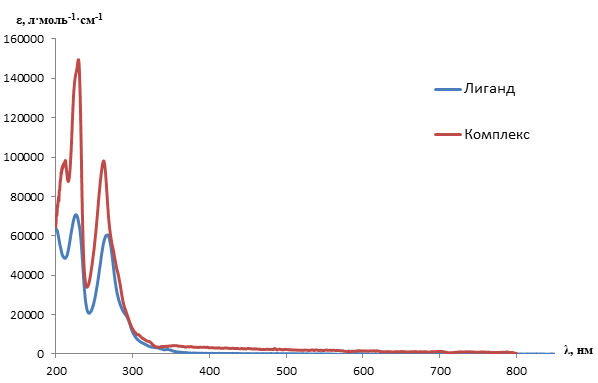 Рис. С7. Электронные спектры поглощения 1,10-фенантролина (синяя линия) и перхлорататрис-фенантролин кобальта(II) (красная линия), измеренные в этаноле при 25°С.Цитированная литература:1.	Sapp S.A., Elliott C.M., Contado C. et al. // J. Am. Chem. Soc. 2002. V. 124. №37. P. 11215. https://doi.org/10.1021/ja027355y2.	Sheldrick G.M. // Acta Crystallogr. Sect. A Found. Crystallogr. 2008. V. 64. № 1.P. 112. https://doi.org/10.1107/S01087673070439303.	Giribabu L., Bolligarla R., Panigrahi M. // Chem. Rec. 2015. V. 15. № 4. P. 760.https://doi.org/10.1002/tcr.2014020984.	Chen X., Zhang D. // Zeitschrift fur Krist. - New Cryst. Struct. 2014. V. 229. № 3.P. 247. https://doi.org/10.1515/ncrs-2014-0125a ,  Åb ,  Åс ,  Åβ ,  °V ,  Å 3Число индиц./неиндиц. пиковСреднее отклонение2 Θ ,  °FOM2 Θw i n d o wСдвиг нуля,°РФА9.37(1)30.24(2)13.03(8)110.40(3)3458.1(5)28/00.01433.20.060.011 (11)РСА9.3638(18)30.332(6)13.044(3)110.422(4)3471.943122.9591 7  022.9270.031735.1  3.87053.87583223.4222  4   023.4170.005818.2  3.79503.79693323.5740   8  023.5190.05499.0   3.77103.77963423.752-1  4   323.7440.00817.7   3.74303.74433523.9902  1 123.9760.01324.2   3.70653.70853624.216-2 1 324.247-0.03121.0   3.67243.66773724.6710   8 124.6370.03409.7   3.60573.6106382.5.0602   5 02.5.0470.012920.2  3.55053.5523392.5.2401 5  22.5.1930.047013.1   3.52.573.5321402.5.411·1  5 32.5.3550.05638.4 3.50233.5099412.5.6961 8 02.5.6400.05566.7   3.46423.4716422.5.969·2  6  12.5.9530.01612.7  3.42833.43044326.829-2  4   326.835·0.00531.7  3.32033.31964427.052-2  6  227.0370.01516.1  3.29353.29534527.2871 1 327.313·0.02622.5   3.26573.26264627.716-1  8  227.733·0.01637.2  3.21603.2142a ,  Åb ,  Åс ,  Åβ ,  °V ,  Å 3Число индиц./неиндиц. пиковСреднее отклонение2 Θ ,  °FOM2 Θw i n d o wСдвиг нуля, °РФА18.39(2)9.33(5)23.85(1)108.5(3)3878.7(6)10/00.0354.00.060.05(8)РСА18.4293 (8)9.2810 (3)23.8742 (9)108.6900(10)3868.2(3)